Use this as your guide for social media posting for the Purple Pinkie Donut Day 2023. You will find posts for specific days and specific social media channels. You just need to copy and paste to the appropriate social media channel.If you have questions, contact Joe Stabb at jstabb@utk.edu.September 12, 2023FacebookPreorders begin today! Take the #PurplePinkiePromise and start ordering your #PurplePinkieDonuts!https://www.purplepinkiedonuts.org/#endpolionow #rotary #peopleofactionInstagramTake the #PurplePinkiePromise and start ordering your #PurplePinkieDonuts! Use the link in the bio to order. #endpolionow #rotary #peopleofactionLinkedInSupport #EndPolioNow and @RotaryInternational and take the #PurplePinkiePromise. Order your #PurplePinkieDonuts online at https://www.purplepinkiedonuts.org/.TwitterPreorders begin today! Take the #PurplePinkiePromise and start ordering your #PurplePinkieDonuts!https://www.purplepinkiedonuts.org/#endpolionow #rotary #peopleofactionGraphic: 9-12_PPD.png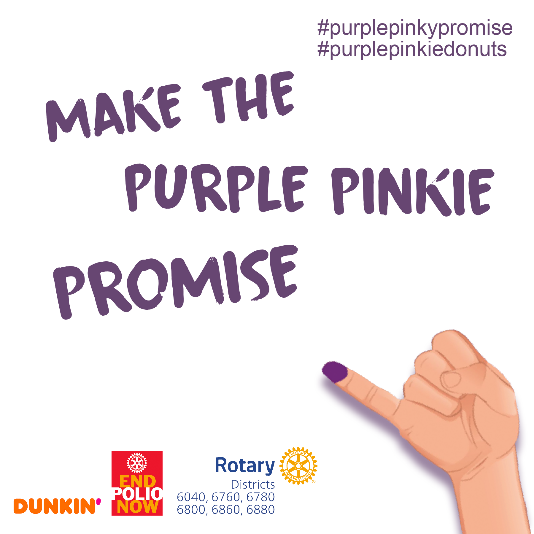 September 14, 2023FacebookPre-order your @PurplePinkieDonuts before October 16. Every donation of $25 receives a box of 10 donuts!https://www.purplepinkiedonuts.org/InstagramPre-order your @PurplePinkieDonuts before October 16. Every donation of $25 receives a box of 10 donuts!Carousel of images:9-14_PPD-1.png9-14_PPD-2.png9-14_PPD-3.png9-14_PPD-4.png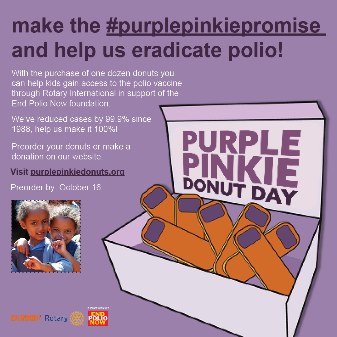 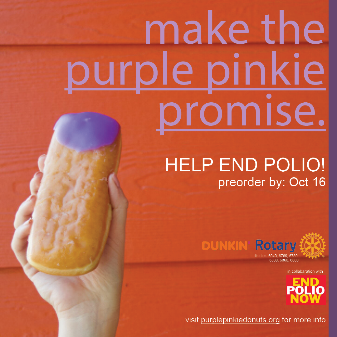 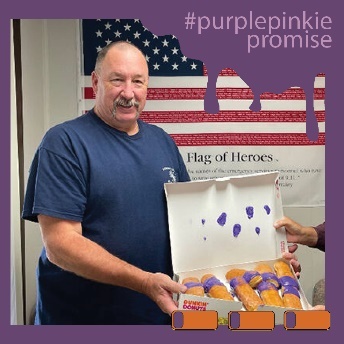 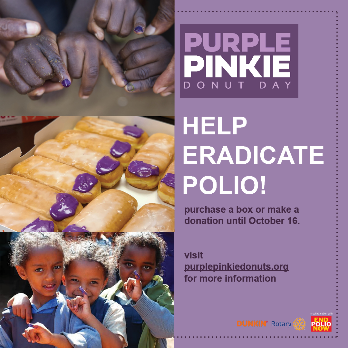 September 18, 2023FacebookHelp fight Polio! Get your #PurplePinkieDonuts today!https://www.purplepinkiedonuts.org/InstagramHelp fight Polio! Get your #PurplePinkieDonuts today! Find the link to order in the bio.TwitterHelp fight Polio! Get your #PurplePinkieDonuts today! https://www.purplepinkiedonuts.org/Graphic: 9-18_PPD.png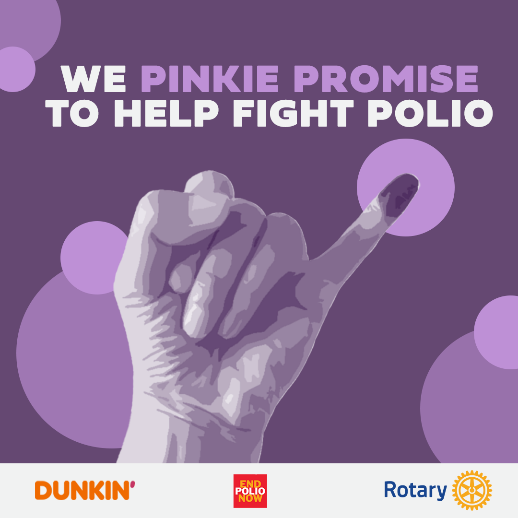 September 20, 2023FacebookYour $25 donation becomes $187.50 in the global fight to eradicate polio and on top of that you get a free box of #PurplePinkieDonuts as a thank you. Order today at https://www.purplepinkiedonuts.org/.InstagramYour $25 donation becomes $187.50 in the global fight to eradicate polio and on top of that you get a free box of #PurplePinkieDonuts as a thank you. Order today!Graphic: 9-20_PPD.png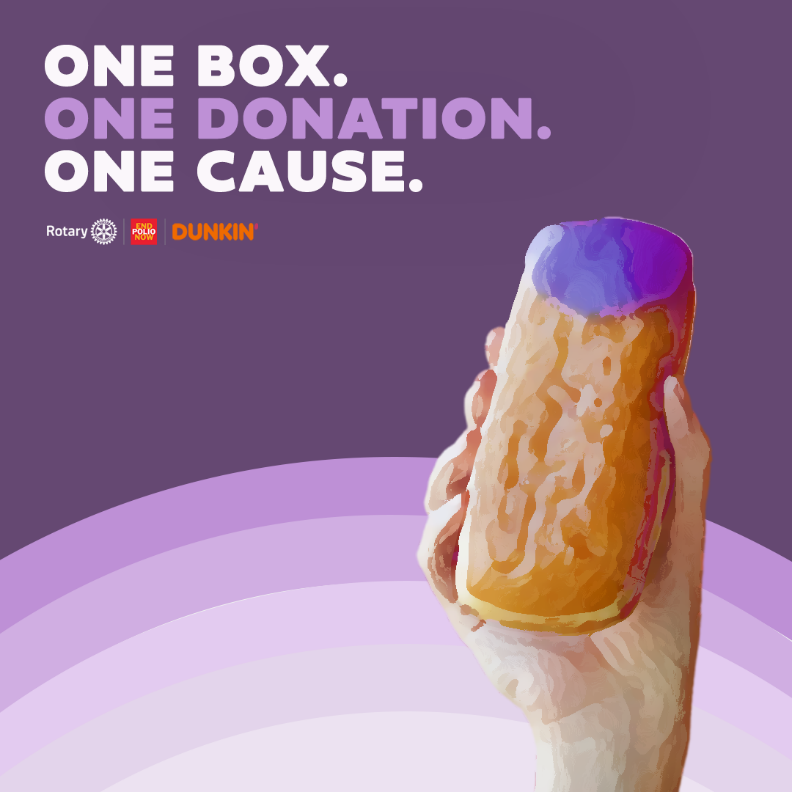 September 26, 2023Note, there is different content for different locations for today. Make sure you are using the correct text for your donut day.FacebookTN/MS – #PurplePinkieDonutDay is October 25! Order your #PurplePinkieDonuts by October 16! 100% of your $25 donation goes to #EndPolioNow. https://www.purplepinkiedonuts.org/ AL - #PurplePinkieDonutDay is October 24! Order your #PurplePinkieDonuts by October 16! 100% of your $25 donation goes to #EndPolioNow. https://www.purplepinkiedonuts.org/InstagramTN/MS – #PurplePinkieDonutDay is October 25! Order your #PurplePinkieDonuts by October 16! 100% of your $25 donation goes to #EndPolioNow. Click the link in the bio. AL - #PurplePinkieDonutDay is October 24! Order your #PurplePinkieDonuts by October 16! 100% of your $25 donation goes to #EndPolioNow. Click the link in the bio.TwitterTN/MS – #PurplePinkieDonutDay is October 25! Order your #PurplePinkieDonuts by October 16! 100% of your $25 donation goes to #EndPolioNow. https://www.purplepinkiedonuts.org/ AL - #PurplePinkieDonutDay is October 24! Order your #PurplePinkieDonuts by October 16! 100% of your $25 donation goes to #EndPolioNow. https://www.purplepinkiedonuts.org/Graphic: 9-26_PPD.png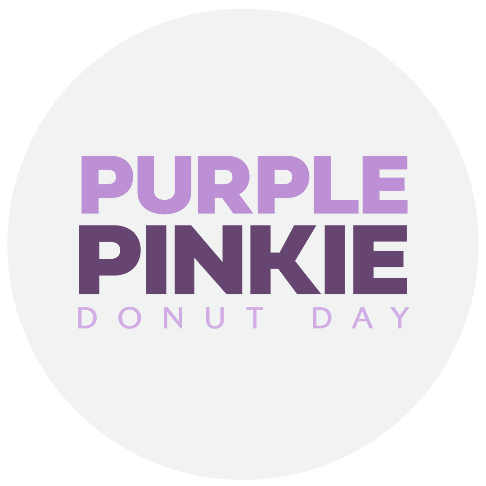 September 28, 2023FacebookRotarians who donate to the “Raise for Rotary” fundraiser by October 24, (World Polio Day) will activate matching funds as part of the #PurplePinkieDonut campaign and will receive Paul Harris credit directly for their donation. https://www.purplepinkiedonuts.org/#rotary #peopleofaction #serviceaboveself #endpolionowInstagramRotarians who donate to the “Raise for Rotary” fundraiser by October 24, (World Polio Day) will activate matching funds as part of the #PurplePinkieDonut campaign and will receive Paul Harris credit directly for their donation. Click the link in the bio.#rotary #peopleofaction #serviceaboveself #endpolionowTwitterRotarians who donate to the “Raise for Rotary” fundraiser by October 24, (World Polio Day) will activate matching funds as part of the #PurplePinkieDonut campaign and will receive Paul Harris credit directly for their donation. https://www.purplepinkiedonuts.org/#rotary #peopleofaction #serviceaboveself #endpolionowGraphic: 9-28_PPD.png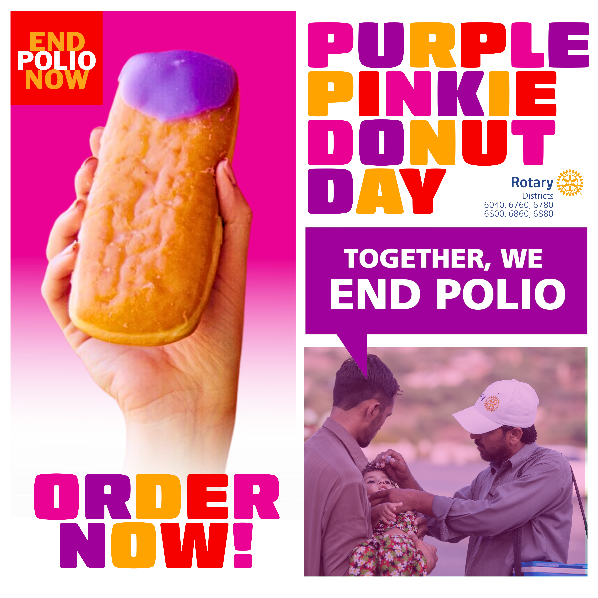 October 2, 2023FacebookOrder your #PurplePinkieDonuts before October 16. For each $25 donation you will receive 10 #PurplePinkieDonuts. Make a donation online at https://www.purplepinkiedonuts.org/.InstagramOrder your #PurplePinkieDonuts before October 16. For each $25 donation you will receive 10 #PurplePinkieDonuts. Make a donation at the link in the bio.TwitterOrder your #PurplePinkieDonuts before October 16. For each $25 donation you will receive 10 #PurplePinkieDonuts. Make a donation online at https://www.purplepinkiedonuts.org/.Graphic: 10-2_PPD.jpg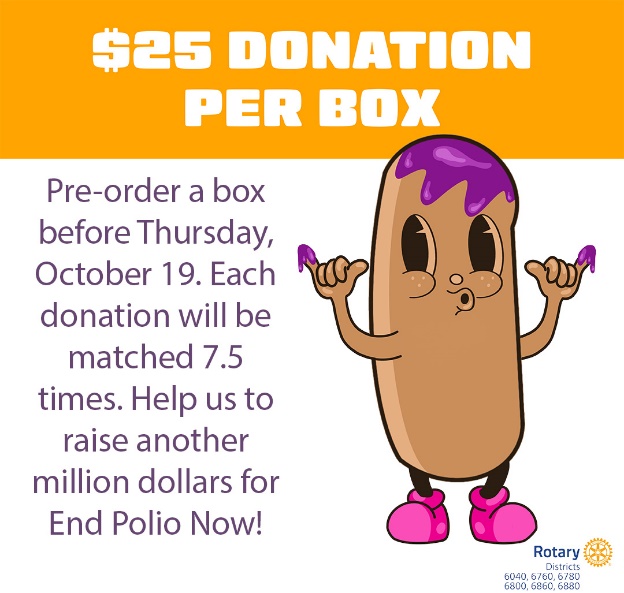 October 4, 2023FacebookOver the last 5 years we have raised just under $5 Million for the eradication of polio and our goal is to add another $1.5 Million this year. Make your $25 donation to support #EndPolioNow! https://www.purplepinkiedonuts.org/InstagramOver the last 5 years we have raised just under $5 Million for the eradication of polio and our goal is to add another $1.5 Million this year. Make your $25 donation to support #EndPolioNow!TwitterOver the last 5 years we have raised just under $5 Million for the eradication of polio and our goal is to add another $1.5 Million this year. Make your $25 donation to support #EndPolioNow! https://www.purplepinkiedonuts.org/Graphic: 10-4_PPD.png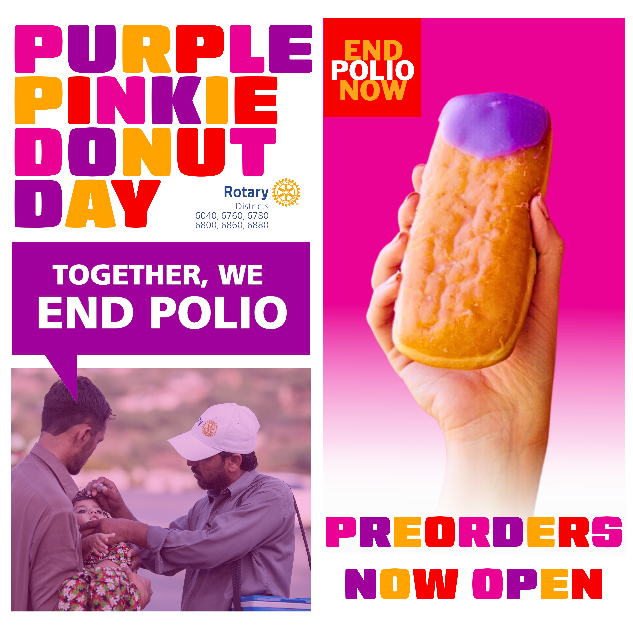 October 10, 2023FacebookOne week left to donate and receive #PurplePinkieDonut. Make your donation today! https://www.purplepinkiedonuts.org/ #endpolionow #rotaryInstagramOne week left to donate and receive #PurplePinkieDonut. Make your donation today! Link in bio! #endpolionow #rotaryTwitterOne week left to donate and receive #PurplePinkieDonut. Make your donation today! https://www.purplepinkiedonuts.org/ #endpolionow #rotaryGraphic: 10-10_PPD.png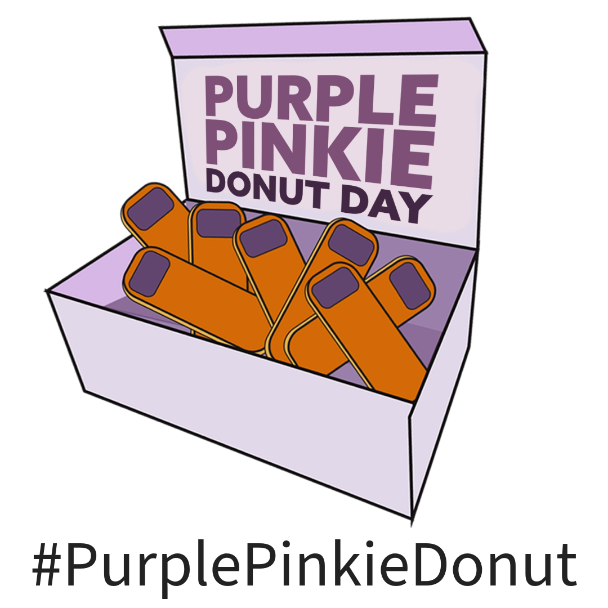 October 12, 2023FacebookMonday, October 16, is the last day to donate and receive your box of #PurplePinkieDonut. Donate before it is too late! Four days left! https://www.purplepinkiedonuts.org/#endpolionow #rotary #peopleofserviceInstagramMonday, October 16, is the last day to donate and receive your box of #PurplePinkieDonut. Donate before it is too late! Four days left! Click the link in the bio.#endpolionow #rotary #peopleofserviceTwitterMonday, October 16, is the last day to donate and receive your box of #PurplePinkieDonut. Donate before it is too late! Four days left! https://www.purplepinkiedonuts.org/#endpolionow #rotary #peopleofserviceGraphic: 10-12_PPD.png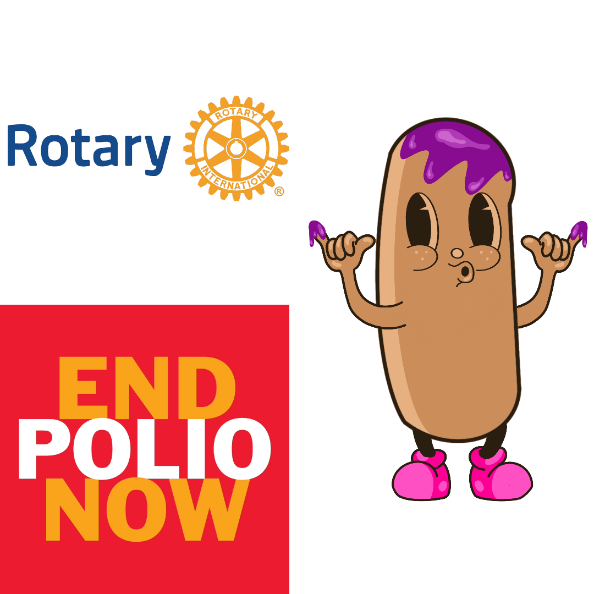 October 16, 2023FacebookToday is the last day to donate and receive a box of #PurplePinkieDonut! https://www.purplepinkiedonuts.org/InstagramToday is the last day to donate and receive a box of #PurplePinkieDonut! Click the link in the bio!TwitterToday is the last day to donate and receive a box of #PurplePinkieDonut! https://www.purplepinkiedonuts.org/LinkedInToday is the last day to donate and receive a box of #PurplePinkieDonut! https://www.purplepinkiedonuts.org/Graphic: 10-26_PPD.png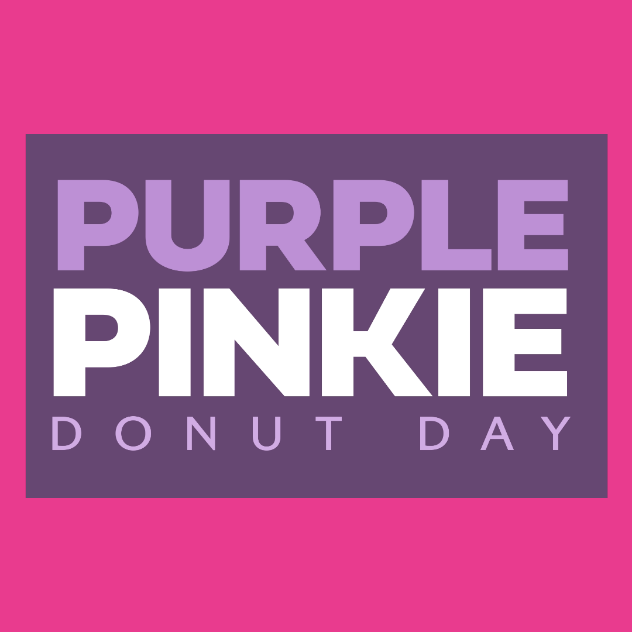 October 19, 2023FacebookYou can still donate to support #PurplePinkieDay and #EndPolioNow! Raise for #Rotary to help us eradicate polio. https://raise.rotary.org/PurplePinkieDonuts/fundraiser328#peopleofservice Graphic: No graphicOctober 23, 2023Note…posts for Alabama only!FacebookTomorrow is #PurplePinkieDay! Don’t forget to pick up your #PurplePinkieDonut!InstagramTomorrow is #PurplePinkieDay! Don’t forget to pick up your #PurplePinkieDonut!TwitterTomorrow is #PurplePinkieDay! Don’t forget to pick up your #PurplePinkieDonut!Graphic: 10-25_PPD.png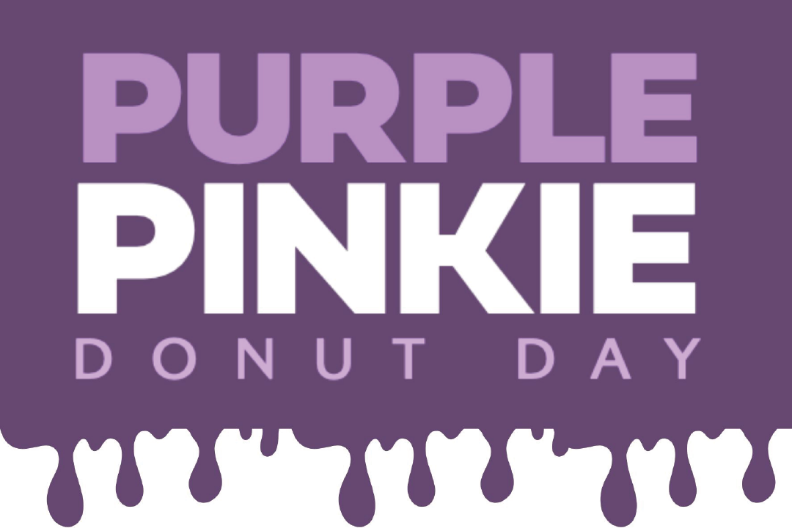 October 24, 2023Note…posts for Alabama only!FacebookToday is #PurplePinkieDay! Don’t forget to pick up your #PurplePinkieDonut!InstagramToday is #PurplePinkieDay! Don’t forget to pick up your #PurplePinkieDonut!TwitterToday is #PurplePinkieDay! Don’t forget to pick up your #PurplePinkieDonut!Graphic: 10-25_PPD.pngOctober 24, 2023Note…posts for Tennessee only!FacebookTomorrow is #PurplePinkieDay! Don’t forget to pick up your #PurplePinkieDonut!InstagramTomorrow is #PurplePinkieDay! Don’t forget to pick up your #PurplePinkieDonut!TwitterTomorrow is #PurplePinkieDay! Don’t forget to pick up your #PurplePinkieDonut!Graphic: 10-25_PPD.pngOctober 25, 2023Note…posts for Tennessee only!FacebookToday is #PurplePinkieDay! Don’t forget to pick up your #PurplePinkieDonut!InstagramToday is #PurplePinkieDay! Don’t forget to pick up your #PurplePinkieDonut!TwitterToday is #PurplePinkieDay! Don’t forget to pick up your #PurplePinkieDonut!Graphic: 10-25_PPD.png